Innspel til Interkommunal kystsoneplan for  Søre Sunnmøre 2018Vi ynskjer at de brukar denne malen til å kome med innspel til arealplan i sjø for Søre Sunnmøre, kommunane Herøy, Hareid, Ulstein, Vanylven og SandeHensikta med malen er å legge grunnlag for konsekvensutreiing etter krava i plan- og bygningslova, kapittel 4. Kommunen er ansvarlig for at konsekvensutreiing (KU) blir utført. Dersom det vert behov for utfyllande  fagutreiingar i samband med tiltak som ein vurderer å ta inn i kommuneplanen, kan den som stiller forslaget bli bedt om å skaffe naudsynt  dokumentasjon.Alle innspel til nye arealformål må ha kart som viser avgrensinga av foreslått arealformål i ein føremålstenleg  målestokk. Kartgrunnlag kan ein til dømes hente frå https://kommunekart.com/klient/sunnmorskart eller Olex kart.  Det er mulig å lage et skjermbilde av kartet og teikne inn avgrensinga av tiltaket på dette. Innspel kan ein levere med skjemaet under utfylt så langt mulig. Skjemaet etterspør opplysingar som har ulik relevans for ulike arealformål. Namn på forslagsstiller:............................................................... Stadsnamn........................................                  GPS-posisjon:.................................... Telefon............................................. e-post.............................................. Postadresse.................................................................................Dato: ...........................……………….1 GENERELLE OPPLYSINGARKommentarar: ............................................................................................................................................................ ............................................................................................................................................................ .............................................................................................................................................................2 MILJØINTERESSER  Kommentarer:............................................................................................................................................................................................................................................................................................Kommentarer:............................................................................................................................................................................................................................................................................................3  SAMFUNNSSIKKERHET OG BEREDSKAP1.1Beskriving av tiltaket / kva arealformål er omfatta av innspelet?1.2Kor stort areal er omfatta av innspelet?1.3Kva utnyttingsgrad vert det lagt opp til (daa)?1.4Vil tiltaket kunne gjennomførast i planperioden?Viss nei: Kva er gjennomføringsperspektivet?1.5Kva er arealstatus for planområdet i gjeldande arealdel til kommuneplanen?1.6Berører innspillet hensynssoner i gjeldende arealdel til kommuneplanen?Viss ja: Spesifiser1.7Samsvarer innspelet med arealstrategiane i gjeldande kommuneplan?Naturbasen: Naturbasens kartløysing er tilgjengelig her: https://www.miljodirektoratet.no/no/Tjenester-og-verktoy/Database/ 2.1Ligger planområdet innafor, eller i nærleiken av ein eller fleire av desse registreringane?Viss ja, Spesifiser:2.2Finst det andre, kjende naturkvalitetar innafor planområdet, t.d.  viktige biotopar eller leveområde for trua  arterViss ja, spesifiser:2.3Omfattar området kjent(e) lokalitet(er) for sårbare artar? Kartdatabase for raudlisteartar: http://artskart.artsdatabanken.noHvis ja: spesifiser: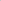 Friluftsliv2.4Omfattar planområdet sikra friluftslivsområde; statlig, kommunalt eller skjærgårdspark?2.5Er det kort avstand til nærfriluftsområde eller større samanhengande turområde?Kommentarar:Kulturminner og kulturmiljø2.6Finst det automatisk freda kulturminner i planområdet? https://www.kulturminnesok.no/Viss ja: SpesifiserOmsyn til landskap og estetikk2.7Beskriv kva landskapsmessige konsekvensar gjennomføring av innspelet vil føre til:Grunnforureining/forureinande sediment i sjøen2.8Er det kjende lokalitetar med forureinande sediment i planområdet?Viss ja, spesifiser:2.9Har det tidlegare vore verksemder i området?Viss ja, spesifiser type og varigheit:3.1Er det risiko for: fare for steinsprang/ras, kvikkleireras (utgliding)Ref. http://www.skrednett.no/ samt http://www.ngu.no/ undermeny: geologi for samfunnet/skred3.2Er det høgspent i området?3.3Kan planlagd  verksemd i området vere til fare/skade/ulempe for areala i kring?